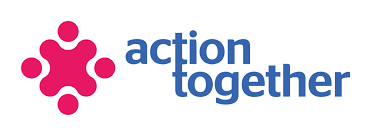 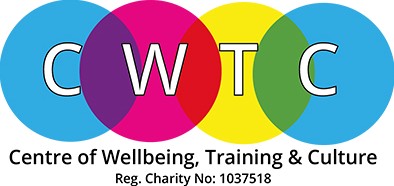 Centre of Wellbeing, Training & Culture (CWTC)Building Resilience and Wellbeing in OldhamCommunity Consultation QuestionnaireDear Local Resident,Centre of Wellbeing, Training & Culture (CWTC) is a registered charity organisation which supports disadvantaged local residents of Oldham through education, training, arts and culture, wellbeing café, media skills, volunteering, work placements and community events in Oldham.We are now developing a business case for improving the CWTC Centre to provide the needs of local communities in Oldham in future.The purpose of this questionnaire is to explore and identify the local needs of the Oldham’s diverse community in building their resilience and improving wellbeing through our services.We are seeking the views of residents in relation to key issues, concerns and priorities for our Centre. The information provided in this survey will help shape the case for investment in new facility, training, health awareness, media training and social activities for the disadvantaged and marginalized communities. Our culture of learning and engagement helps participants to flourish, become connected and valued, reaching their full potential as a valuable community assets. Please complete the questionnaire and return by the 31st July 2022.Please return any hard copies to: CWTC Consultation, Medtia Chambers, 1st Floor, 5 Barn Street, Oldham. OL1 1LP or email by the same date to: admin@cw-tc.co.ukYour information will be treated in strict confidence and is used for consultation purpose only.We value your opinions and thank you in advance for completing this questionnaire.This Community Consultation Questionnaire is part of project funding by One Oldham Fund Small Grant, which is managed by Action Together. Thank you.M Sarwar(CEO-CWTC)www.cw-tc.co.uk  |  www.cwtvonline.comCentre of Wellbeing, Training & Culture (CWTC)Building Resilience and Wellbeing in OldhamCommunity Consultation QuestionnaireFull Name: _____________________________ (optional)Email: __________________________________ (optional)Postcode: _______________________________ Signed: __________________(Please tick the appropriate answer)Which of the following best describes who you are?☐ Local Elder resident☐ Local Young Person☐ Local BAME person☐ Single Parent ☐ Faith group☐ Person with disabilities☐ Any other, please note: __________________What age group are you?☐ Under 18☐ 18 - 25☐ 26 - 34☐ 35 - 45 ☐ 46 - 55☐ 56 – 65☐ Over 65☐ Prefer not to sayWhat is your ethnicity? (Tick all that apply)☐ Prefer not to say☐ English/Welsh/Scottish/Northern Irish/British☐ Irish☐ African ☐ Caribbean☐ Any other Black/African/Caribbean background (please specify below)☐ Bangladeshi☐ Pakistani☐ Chinese☐ Indian☐ Any other Asian background☐ Arab ☐ White & Black Caribbean☐ White & Asian☐ Any other ethnic background, please state:How do identify your gender??☐ Female☐ Male☐ Prefer not to say☐ Other please state:  During the lockdown, have you undertaken any of the following activities to help maintain or improve your health and well-being? (Tick appropriate answers)☐ Physical exercise☐ Healthy eating☐ Arts & Crafts ☐ Learnt new skills☐ Online courses or information☐ Spending quality time with family☐ Any other☐ NoneDo you feel isolated?  Yes No SometimesAre you feeling understood and supported by healthcare professionals? Yes No Average (take it out or add another, to say; are you supported by health professionals? Y N N/A)If you are a carer, how has the corona-virus pandemic impacted upon your general well-being? There is no difference to my general well-being My general well-being has become better My general well-being has become worse N/AAs a local resident what challenges have you faced during this pandemic? (Tick appropriate answers) Isolation Exhausted Feeling afraid due to lack of access to services Financial difficulties Any Other, please state: Have any of the services provide bilingual and culturally sensitive support? Yes No N/AHow important is it for a service to be culturally and language specific? 1	2	3	4	5 	(1 not important 	5 very Important) Have you got the necessary navigating skills for online information? Yes No N/A What type of information did you receive information? Telephone Fliers/Letters Email Social Media Other, please state:Do you need employability skills to achieve your job/career goal? Yes No	 N/AWhat improvements do you believe could be made to support you as a local resident living in Oldham during this uncertain Covid-19 period? (Tick appropriate answers) Provide easy to understand information in appropriate language Access to creative and cultural resources and activities for engaging with people Volunteering to gain skills for employment and/or helping local community. IT and social media training  Access to community and health support services professionals Cultural Community Events Other, please state;CWTC has considerable successful track of delivery of its services and built resources. Which of the following activities would you be interested to take part at CWTC? (You can tick as many). Wellbeing Café for arts, singing, healthy lifestyle, advice and access to information about       health, visits to places of interest. Learning Skills as a Volunteer for Community Events Learn Job Skill through Work placements  Engage in producing Community Podcast and YouTube Channel Learning Technical Skills in Filming and Sound Recording Work placements / Volunteers in organising events Participation in Community Cultural Events.Would you like to take part in becoming a member of CWTC or other Community organisation? Yes  No May beAs member, what skills can you contribute to an CWTC?		Example: Admin Marketing Community Podcast Film Skills (cameraman/Editing) Artist Fundraising Tutor Volunteer Any otherIf you would to come and chat with us to discuss possible opportunities and improve our service, please come and see us. Thank you for your time and support.